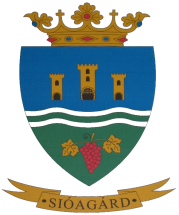 ElőterjesztésSióagárd Község Önkormányzata Képviselő-testületének2015. május 14-én tartandó rendkívüli ülésére 4. számú napirendTárgy: Sióagárd Község Önkormányzata gazdasági programja 2015.-2019.Előterjesztő és előadó: Gerő Attila polgármesterAz előterjesztést készítette: Balogh Györgyi aljegyző, Hegedüs Szilvia pénzügyi ügyintézőTisztelt Képviselő-testület!A gazdasági program elkészítésére Magyarország helyi önkormányzatairól szóló 2011. évi CLXXXIX. törvény 116. §-ban, valamint Sióagárd Község Önkormányzat Szervezeti és Működési Szabályzatáról szóló módosított 1/2014. (I.20.) önkormányzati rendeletének 58. §-ában meghatározottak alapján kerül sor. A törvényi rendelkezés alapján a Képviselő-testület hosszú távú fejlesztési elképzeléseit gazdasági programban, fejlesztési tervben rögzíti, melynek elkészítéséért a helyi önkormányzat felelős. A gazdasági program, fejlesztési terv a képviselő-testület megbízatásának időtartamára vagy azt meghaladó időszakra szól. A gazdasági programot, fejlesztési tervet a képviselő-testület az alakuló ülését követő hat hónapon belül fogadja el. Sióagárd Község önkormányzatának gazdasági programja olyan stratégiai jellegű célokat tűz ki, melyek megszabják az önkormányzati döntések irányát, megfogalmazzák azokat az elképzeléseket, amelyek szervesen illeszkednek céljaihoz, és amely célok eléréséhez, megvalósításához a képviselő-testület meg kívánja teremteni a szükséges anyagi forrásokat. Kérem a T. Képviselő-testületet az előterjesztés megtárgyalására és a gazdasági program elfogadására. Határozati javaslat: Sióagárd Község Önkormányzatának Képviselő-testülete az önkormányzat 2015-2019. évre szóló gazdasági programját az előterjesztés mellékletében foglaltak szerint elfogadja.Sióagárd, 2015. május 4.Gerő Attilapolgármester